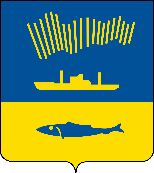 АДМИНИСТРАЦИЯ ГОРОДА МУРМАНСКАП О С Т А Н О В Л Е Н И Е   .  .                                                                                                            №     В соответствии со статьей 81 Бюджетного кодекса Российской Федерации, Федеральным законом от 06.10.2003 № 131-ФЗ «Об общих принципах организации местного самоуправления в Российской Федерации», решением Совета депутатов города Мурманска от 26.05.2008 № 50-618                 «Об утверждении «Положения о бюджетном устройстве и бюджетном процессе в муниципальном образовании город Мурманск», Уставом муниципального образования городской округ город-герой Мурманск п о с т а н о в л я ю: 1.	Внести в приложение к постановлению администрации города Мурманска от 14.05.2009 № 175 «Об утверждении Положения о порядке использования бюджетных ассигнований резервного фонда администрации города Мурманска» (в ред. постановлений от 09.12.2009 № 1368, от 16.11.2010 № 2046, от 08.08.2014 № 2535, от 25.08.2017 № 2798), следующие изменения:пункт 1.3 дополнить подпунктами 1.3.6 и 1.3.7 следующего содержания:«1.3.6. Организация создания и обеспечение деятельности пунктов временного размещения, связанные с временным размещением для граждан Российской Федерации, Украины, Донецкой Народной Республики, Луганской Народной Республики и лиц без гражданства, постоянно проживающих на территориях Украины, Донецкой Народной Республики, Луганской Народной Республики, вынужденно покинувших территории Украины, Донецкой Народной Республики и Луганской Народной Республики, прибывших на территорию Российской Федерации в экстренном массовом порядке, в соответствии с перечнем, утвержденным постановлением Правительства Мурманской области от 22.04.2022 № 321-ПП «О реализации мероприятий по временному размещению и питанию лиц, вынужденно покинувших территорию Украины, Донецкой Народной Республики, Луганской Народной Республики и прибывших на территорию Мурманской области».1.3.7. Организация обеспечения питания лиц, указанных в пункте 1.3.6, а также осуществление транспортных расходов, связанных с доставкой лиц, указанных в пункте 1.3.6, в пункты временного размещения.».2.	Отделу информационно-технического обеспечения и защиты информации администрации города Мурманска (Кузьмин А.Н.) разместить настоящее постановление на официальном сайте администрации города Мурманска в сети Интернет. 3.	Редакции газеты «Вечерний Мурманск» (Хабаров В.А.) опубликовать настоящее постановление.4. 	Настоящее постановление вступает в силу со дня подписания.5. Контроль за выполнением настоящего постановления оставляю за собойГлава администрациигорода Мурманска                                                                         Ю.В. Сердечкин